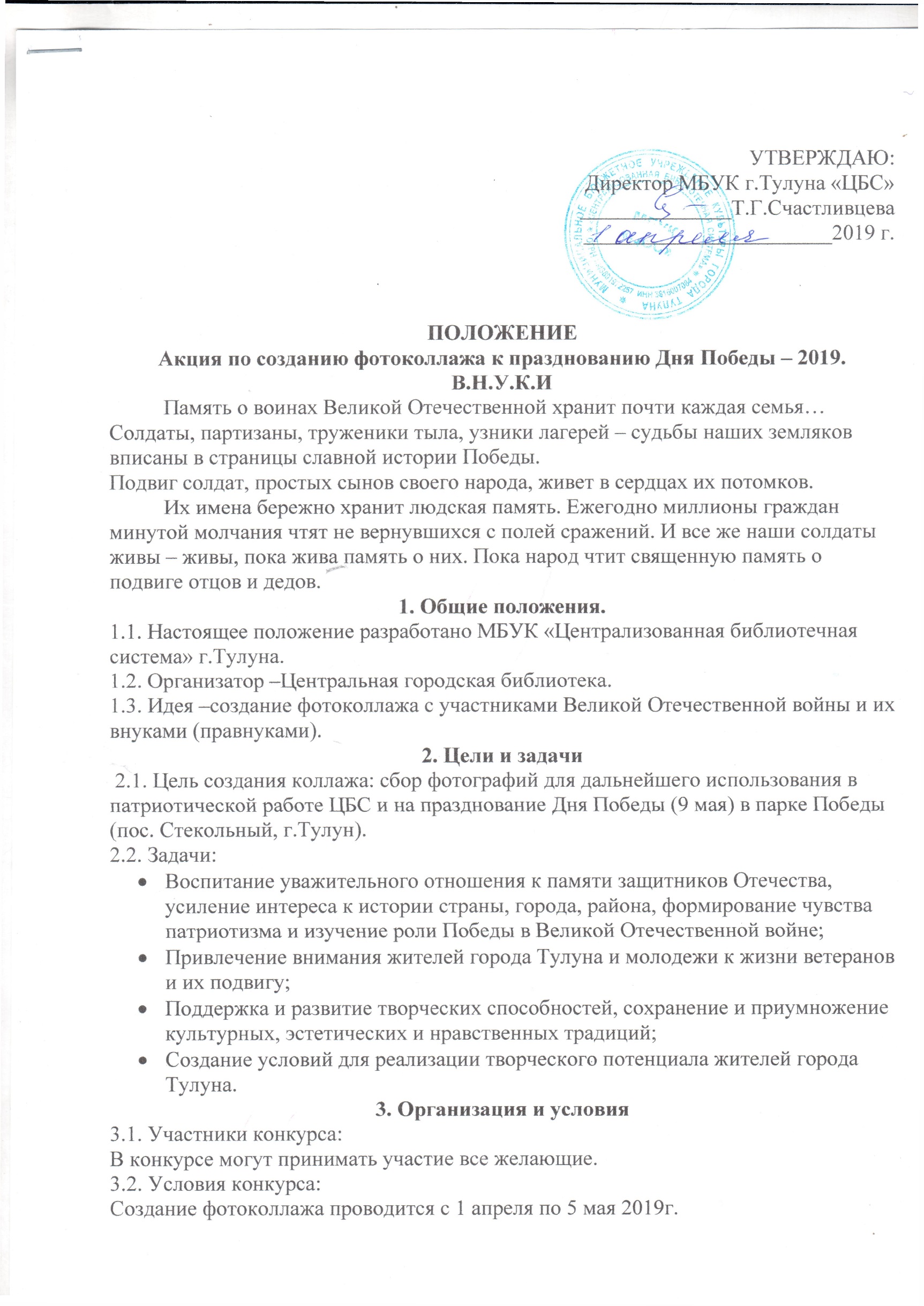 ПОЛОЖЕНИЕАкция по созданию фотоколлажа к празднованию Дня Победы – 2019. В.Н.У.К.И Память о воинах Великой Отечественной хранит почти каждая семья… Солдаты, партизаны, труженики тыла, узники лагерей – судьбы наших земляков вписаны в страницы славной истории Победы.
Подвиг солдат, простых сынов своего народа, живет в сердцах их потомков.Их имена бережно хранит людская память. Ежегодно миллионы граждан минутой молчания чтят не вернувшихся с полей сражений. И все же наши солдаты живы – живы, пока жива память о них. Пока народ чтит священную память о подвиге отцов и дедов.1. Общие положения.1.1. Настоящее положение разработано МБУК «Централизованная библиотечная система» г.Тулуна.1.2. Организатор –Центральная городская библиотека. 1.3. Идея –создание фотоколлажа с участниками Великой Отечественной войны и их внуками (правнуками).2. Цели и задачи  2.1. Цель создания коллажа: сбор фотографий для дальнейшего использования в патриотической работе ЦБС и на празднование Дня Победы (9 мая) в парке Победы (пос. Стекольный, г.Тулун). 2.2. Задачи: Воспитание уважительного отношения к памяти защитников Отечества, усиление интереса к истории страны, города, района, формирование чувства патриотизма и изучение роли Победы в Великой Отечественной войне;Привлечение внимания жителей города Тулуна и молодежи к жизни ветеранов и их подвигу;Поддержка и развитие творческих способностей, сохранение и приумножение культурных, эстетических и нравственных традиций;Создание условий для реализации творческого потенциала жителей города Тулуна.3. Организация и условия 3.1. Участники конкурса:В конкурсе могут принимать участие все желающие.3.2. Условия конкурса:Создание фотоколлажа проводится с 1 апреля по 5 мая 2019г.3.3. Участники предоставляют свою работу (фотографию формата А4)  в пункт сбора -  центральную городскую библиотеку. 3.4. Работа возврату не подлежит.3.5. Последний день приема работ – 5 мая 2019г.3.6. Участники фотоколлажа дают свое согласие на размещение фотографий в СМИ и в парке Победы (пос. Стекольный, г.Тулун) на празднование Дня Победы. 4. Требования к работе: 4.1. Формат А4. Изображение по горизонтали.4.2. На фото изображение участника Великой Отечественной войны (участников сражений, тружеников тыла и "детей войны") и внука (внучки, правнучки и т.д). Фотографии в форме, с наградами -приветствуются.4.3.  К фотоматериалам приложить краткую биографическую справку или рассказ о герое, участнике Великой Отечественной войны).5. Подведение итогов5.1. В утвержденные сроки (до 9 мая 2019 г.) буден создан фотоколлаж «В.Н.У.К.И» и установлен на время празднования в парке Победы (г. Тулун, пос. Стекольный), а также в дальнейшем будет использоваться в патриотической работе библиотек города Тулуна.5.2. Лучшие работы будут отмечены сертификатами участников акции.                                                6. Организационные вопросы6.1. Все вопросы можно уточнить в центральной городской библиотеке по адресу: г. Тулун, ул. Ленина, 126 или по телефону: 2-17-22Пример оформления работыФормат А4Фото  участника Великой Отечественной войны (участников сражений, тружеников тыла и "детей войны")Фото внука (внучки, правнучки и т.д.).Ф.И.О. Ф.И.О. 